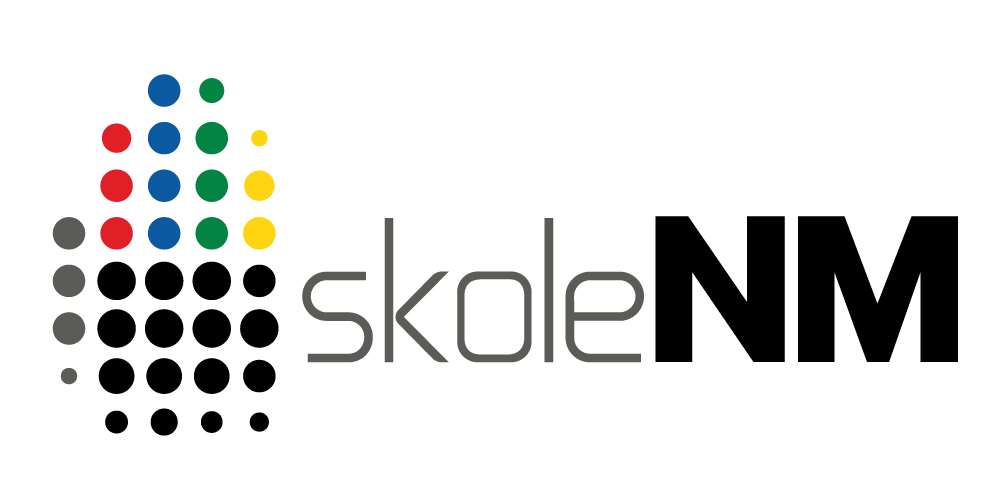 Skole-NM 2020Programområde: Vg2 FrisørFag: FrisørfagetVEILEDNING OG INSTRUKSKrav til utstyr og gjennomføringOppgavene skal utføres på et egnet langthårshode med minimum 20 cm lengde i indre området.Mal til skisse og arbeidsbeskrivelser finnes på frisorfaget.no (skisse dame og frisyreform).  Skisse og arbeidsbeskrivelse med begrunnelse for valg, samt ferdig utført arbeide leveres som oppgaven beskriver. Total tid for den praktiske oppgaven er 3 timer. Du disponerer selv tiden, men alt materiell må leveres innen fastsatt tid til bedømming.Konkurransetidspunkt kl. 10:00 – 13:00.Denne oppgaven benyttes til skole og fylkeskonkurransen. Oppgaven kan bli endret inntil 20 % på skole – NM.InnleveringFerdigstilt frisyre, skisse, arbeidsbeskrivelse med begrunnelse leveres i sin helhet innen tidsfrist. Bare komplette oppgaver som er levert tidsnok vil bli vurdert.FORORDFrisyreform er en viktig del av frisørfaget og er noe frisører jobber med daglig i en frisørsalong på ulike måter og med ulike teknikker. Oppgaven er utformet med tanke på fremtidig kundebehandling innenfor frisyreforming. Oppgaven gir rom for kreativitet, eksperimentering og nytenkning.BESKRIVELSE AV OPPGAVENOppgaven er individuell. Tema: KontrastOppgave – praktisk gjennomføringOppgaven skal utføres på langthårshode. Du skal lage en frisyreform med temaet kontrast. Med dette mener vi for eksempel kontrast i form, tekstur, elementer eller teknikker. Håret kan være farget på forhånd, men fargen vurderes ikke. Det er valgfritt hvor mye av håret som eventuelt skal settes opp. Alle hjelpemidler er tillatt hvis ikke annet er beskrevet. Pynt er ikke tillatt. Forberedelse, skisse og arbeidsbeskrivelseDu skal under forberedelsen beskrive og begrunne planlagt resultat. Inspirasjonsbilde kan legges ved. Skisse og arbeidsbeskrivelse med begrunnelser til valgt frisyre (materiell, teknikker og produkter) skal være ferdigstilt til konkurransedagen og vises til dommer før den praktiske delen starter. Ved eventuelle endringer underveis markeres dette i arbeidsbeskrivelsen og leveres dommer før bedømmingen.NØDVENDIG MATERIELL OG UTSTYR FOR 
Å KUNNE LØSE OPPGAVENDet forventes at den enkelte konkurrent har med seg alt av personlig utstyr 
som trengs til gjennomføringen. BEDØMMINGSKRITERIER OG VURDERINGSSKJEMADe tre første delene bedømmes med poeng fra 1 til 6. Den fjerde delen, ferdig resultat, gir dobbel poengsum/ ganges med to. Max poengsum er 30 og laveste er 5. Oppgaven vurderes med hovedvekt på den tekniske gjennomføringen.Utstyrmengde/antallbeskrivelseMerknaderØvingshode 1Minimum 20 cm. i indre området. .Valgfri leverandør ved kjøp av øvingshode.Personlig utstyrDet du måtte trenge til utføring av planlagt arbeidEks. Føner, klyper, løshår, produkter, styling jern osv.Alle tar med seg det utstyret man trenger for å utføre oppgaven.VURDERINGSKRITERIERkommentar POENGForberedelse og planleggingEvne til planleggingArbeidsbeskrivelse, skisse, bilde er i samsvar med ferdig resultatBegrunnelse for egne valg ut fra tema og ønsket resultatFagterminologi er godt  ivaretattTeknikker, verktøyføring og produkterHensiktsmessig valg av teknikkerHensiktsmessig bruk av verktøy og produkterFaglige ferdigheterForm Form og balanse i frisyrenTydelig KontrastFerdig resultatHelhet og renhet i frisyrenFerdig frisyre er i samsvar med arbeidsbeskrivelse og begrunnelse Gjennomført oppgaven i henhold til tema/oppgaveteksten total poengsum